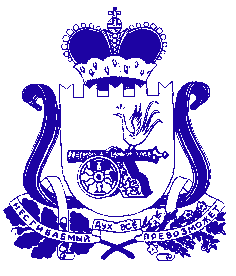 АДМИНИСТРАЦИЯ МУНИЦИПАЛЬНОГО ОБРАЗОВАНИЯ «КРАСНИНСКИЙ РАЙОН»  СМОЛЕНСКОЙ ОБЛАСТИР А С П О Р Я Ж Е Н И Еот  27.08.2018  № 384-рО проведении профилактической операции «Трактор» в 2018 году  В соответствии с распоряжением заместителя Губернатора Смоленской области от 03.08.2016 года  № 1066-р «О проведении профилактической операции «Трактор» в 2018 году», в целях обеспечения выполнения установленных требований технического состояния, безопасности движения, техники безопасности и охраны окружающей среды при эксплуатации тракторов, дорожно-строительных и иных самоходных машин и прицепов к ним, а также правил регистрации и допуска к управлению ими:            1. В период с 3 сентября по 28 октября 2018 года провести на территории муниципального образования «Краснинский район» Смоленской области  профилактическую операцию «Трактор». 2. Образовать рабочую группу по проведению профилактической операции «Трактор» в 2018 году на территории муниципального образования «Краснинский район» Смоленской области (далее  – рабочая группа) и утвердить ее состав согласно приложению № 1.        3. Утвердить план мероприятий по проведению профилактической операции «Трактор» в 2018 году на территории муниципального образования «Краснинский район» Смоленской области  согласно приложению № 2. 4. Определить Колонтаева Леонида Леонидовича – главного государственного инженера-инспектора Управления государственного надзора за техническим состоянием самоходных машин и других видов техники Краснинского и Руднянского районов Департамента государственного строительного и технического надзора Смоленской области  (по согласованию), ответственным лицом по координации деятельности рабочей группы.5. Разместить материалы о проведении и итогах профилактической операции «Трактор» на официальном сайте Администрации муниципального образования «Краснинский район» Смоленской области и в районной газете «Краснинский край».6. Контроль за исполнением настоящего распоряжения оставляю за собой.     Исполняющий полномочияГлавы муниципального образования«Краснинский район»	Смоленской области                                                                                               В.Н. ПопковПриложение № 1к распоряжению Администрациимуниципального образования«Краснинский район» Смоленской области от 27.08.2018  № 384-рСОСТАВ рабочей группы по проведению профилактической операции «Трактор» в 2018 году на территории муниципального образования «Краснинский район» Смоленской области Приложение № 2к распоряжению Администрациимуниципального образования«Краснинский район» Смоленской области от 27.08.2018  № 384-р                                       ПЛАН мероприятий по проведению профилактической операции «Трактор» в 2018 году на территории муниципального образования «Краснинский район» Смоленской областиБохановВладимир Афанасьевич -  заместитель Главы муниципального образования «Краснинский район»  Смоленской области, руководитель рабочей группыКолонтаевЛеонид ЛеонидовичИвановПавел Геннадьевич- главный государственный инженер-инспектор управления государственного надзора за техническим состоянием самоходных машин и других видов техники Краснинского и Руднянского районов Департамента государственного строительного и технического надзора Смоленской области(по согласованию)- ВрИО начальника отделения ГИБДД МО МВД России «Руднянский», старший лейтенант полиции        (по согласованию)№ п/пМероприятиеСрок исполненияОтветственные исполнители12341.Проведение организационного заседания рабочей группы 03.09.2018заместитель Главы  муниципального образования «Краснинский район»        Смоленской области Боханов В.А.     2.Размещение в местных средствах массовой информации материалов об организации, целях, задачах, ходе проведения и итогах профилактической операции «Трактор»в период подготовки и проведения     профилактической операции «Трактор» главный государственный                      инженер-инспектор управления государственного надзора за техническим состоянием самоходных машин и других видов техники Краснинского и Руднянского районов Департамента государственного строительного и технического надзора Смоленской области  Л.Л. Колонтаев   3.Проведение заседания рабочей группы, анализа  промежуточных результатов профилактической операции «Трактор»24.09.2018заместитель Главы  муниципального образования «Краснинский район»        Смоленской области Боханов В.А.           4.Проведение заседания рабочей группы. Подведение итогов профилактической операции «Трактор»29.10.2018заместитель Главы  муниципального образования «Краснинский район»        Смоленской области Боханов В.А.     